Konkurs przedmiotowy z chemii dla uczniów gimnazjów 28 lutego 2014r. – zawody III stopnia (wojewódzkie)Schemat punktowania zadańMaksymalna liczba punktów – 40 Uwaga! Za poprawną odpowiedź, która nie jest proponowana w schemacie punktowania, uczeń także otrzymuje maksymalną liczbę punktów. Wszystkie wyniki końcowe muszą być podawane z jednostką.Uczeń otrzymuje punkty za równanie reakcji chemicznej tylko wówczas, gdy jest ono poprawnie zbilansowane.Nie przyznajemy punktów za wykonanie obliczeń, jeśli ich podstawą jest błędne założenie wstępne, np. źle odczytane dane z wykresu/tabeli/układu okresowego/…, niepoprawne równanie reakcji chemicznej itp.Nie przyznajemy punktów za uzyskany przez ucznia wynik, który jest zgodny 
z wynikiem zadania, jeśli jest on efektem błędnego rozumowania (przypadkowa zgodność wyników). Nie przewiduje się przyznawania połówek punktów. Schemat punktowania zadańZadania 1-6Razem: 6 p.Zadanie 7.I. 20 neutronów – 1p. II. 6,64∙10-23g – 1p. Razem: 2 p. Zadanie 8. Rad – 1p.Razem: 1 p.Zadanie 9. 54 elektrony – 1p.Razem: 1 p.Zadanie 10. Węglowodór A – CH4 i węglowodór B – C3H8 – 1p.Razem: 1 p.Zadanie 11. Zaznaczenie – 1 i 2, i 6, bez zaznaczeń błędnych – 1p.Razem: 1 p.Zadanie 12. Gal – 1p.Razem: 1 p.Zadanie 13.Narysowanie wzoru  – 1p.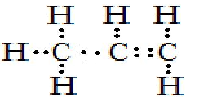 Razem: 1 p.Zadanie 14.Zaznaczenie – C2H4 i C5H10, i C4H8, bez zaznaczeń błędnych – 1p.Razem: 1 p.Zadanie 15. Równanie reakcji z  kwasem lub tlenkiem kwasowym – 1p.Równanie reakcji z metalem aktywnym – 1p.Razem: 2 p. Zadanie 16.Odczynniki:probówka I: kwas azotowy (V) lub wodorotlenek miedzi (II), lub wodorotlenek sodu 
i siarczan (VI) miedzi (II) ORAZ probówka II: jod lub jodyna, lub alkoholowy roztwór jodu, lub płyn Lugola, lub roztwór jodu w jodku potasu – 1p. Obserwacje: probówka I –  serek zabarwił się na żółto (po dodaniu HNO3) lub mieszanina przyjęła barwę różowofioletową (po dodaniu Cu(OH)2 lub NaOH i CuSO4)  – 1p.probówka II –  mieszanina zabarwiła się na granatowo  – 1p.Razem: 3 p. Zadanie 17. Każde poprawne równanie reakcji – 1p.6 HCOOH + Al2O3 → 2 (HCOO)3Al + 3 H2OC6H12 + H2 → C6H14C5H12 + 8 O2 → 5 CO2 + 6 H2O   lub  2 C5H12 +  11 O2 → 10 CO + 12 H2O   lubC5H12 +  3 O2 → 5 C + 6 H2OC12H22O11 + H2O → C6H12O6 + C6H12O6Razem: 4 p.Zadanie 18.Cr2O3 – 1p.Razem: 1 p.Zadanie 19.Każde poprawne równanie reakcji z wykorzystaniem wzorów półstrukturalnych związków organicznych – 1p.1) CaC2 + 2 H2O →  CH ≡ CH + Ca(OH)22) HC ≡ CH + 2 H2 → CH3 – CH3 3) HC ≡ CH + Br2 → CHBr = CHBrRazem: 3 p.Zadanie 20.36,36% – 1p.Razem: 1 p.Zadanie 21.Odczynnik wytrącający osad z kationem: NaOH lub Na2S, lub K2CO3, lub K2SiO3, lub K3PO4 lub K2CrO4 ORAZ odczynnik wytrącający osad z anionem: AgNO3 lub AgMnO4 – 1p.Poprawne równanie reakcji – 1p.2 CH3COO- + Cu2+ + 2 Ag+ + 2 NO3- → 2  CH3COOAg↓ + Cu2+ + 2 NO3-    lub2 CH3COO- + Cu2+ + 2 Ag+ + 2 MnO4- → 2  CH3COOAg↓ + Cu2+ + 2 MnO4-Razem: 2 p.Zadanie 22.Podanie wzoru – C5H11COOH – 1p.Zapisanie równania reakcji estryfikacji – 1p.C7H15OH + C5H11COOH  C5H11COOC7H15 + H2OPodanie nazw systematycznych wszystkich reagentów organicznych – heptanol, kwas heksanowy, heksanian heptylu – 1p. Razem: 3 p.Zadanie 23.Zapisanie równania reakcji – 1p.Obliczenie ilości amoniaku – 156,80 dm3 – 1p.Razem: 2 p.Zadanie 24.Zapisanie równania reakcji tlenku fosforu (V) z wodą – 1p.Obliczenie ilości tlenku fosforu (V) – 378,67 g – 1p.Razem: 2 p.Zadanie 25.Zapisanie równania reakcji – 1p.Obliczenie ilości fosforanu (V) sodu – 3,00 mole – 1p.Razem: 2 p.123456CBDCAC